Прайс-лист на стандартные двери в парнуюРазмерыКомплект фурнитурыДверное полотно 600х1900 ммОбразцы фурнитурыОбразцы стеклаРазмер полотна600х1900 ммРазмер по внешней стороне коробки664х1942 ммНазвание АртикулОтделкаЕд. изм.КоличествоЦена, в руб.Сумма, в руб.Боковая петля на коробку ПНО-16-08Анодированный алюминийшт.213202640Ручка шар липакомп.1275275Шариковый фиксатор с ответной частью на дверькомп.1150150Коробка липовая 70х36 мм (четверть  43х10 мм)липашт.2,55201300Уплотнитель «Термопластичный эластомер»М 7256Rкоричневыймп.4,560270Стоимость всего комплектаСтоимость всего комплектаСтоимость всего комплектаСтоимость всего комплектаСтоимость всего комплектаСтоимость всего комплекта4635МатериалАртикулОтделкаЕд. изм.КоличествоЦена, в руб.Цена готового комплекта (фурнитура+полотно)Цена готового комплекта (фурнитура+полотно)МатериалАртикулОтделкаЕд. изм.КоличествоЦена, в руб.РозницаОПТ (-20%)(от 10 шт.)Стекло закалённое бесцветноеБк шт.1367083056650Стекло закалённое бесцветное + пескоструйный рисунокБк + пескостр. шт.1521098457870Стекло закалённое тонированная бронзаТк шт.1456091957360Стекло закалённое матовоеМк шт.1429089257140Стекло закалённое матово-тонированноеТМк шт.1512097557810Триплекс из закалённого стекла с белой матовой плёнкойТркМ шт.1407087056970Триплекс из закалённого стекла с полупрозрачным изображением внутри стеклаТркБрбаня шт.15440100758060Триплекс из закалённого стекла с непрозрачным1-сторонним изображением внутри стеклаТркМрбаня шт.15440100758060Триплекс из закалённого стекла с непрозрачным2х-сторонним изображением внутри стеклаТркМр 2хбаня шт.16860114959200Триплекс из закалённого стекла с цветной плёнкойТркЦ (чёрный) шт.1430089357150Дополнительно:Упаковка в деревянный ящик для транспортировки ТКДополнительно:Упаковка в деревянный ящик для транспортировки ТКДополнительно:Упаковка в деревянный ящик для транспортировки ТКДополнительно:Упаковка в деревянный ящик для транспортировки ТКДополнительно:Упаковка в деревянный ящик для транспортировки ТКДополнительно:Упаковка в деревянный ящик для транспортировки ТК800 р.800 р.Петля ПНО-16-08Комплект шариковый фиксатор + ответная часть на дверьРучка шарКоробка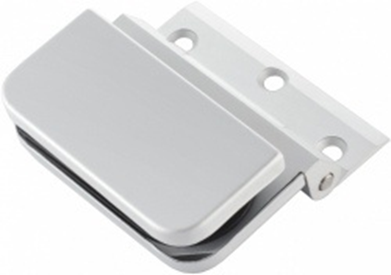 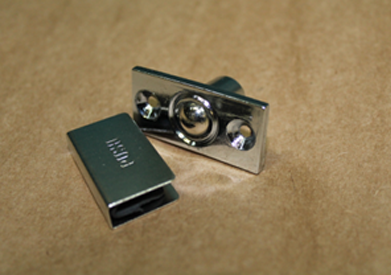 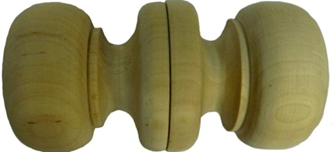 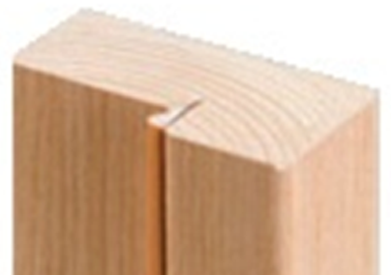 Бесцветное каленое (Бк), 8 мм Бесцветное каленое + пескоструйное изображение, 8 мм Тонированное каленое (Тк), 8 мм Матированное каленое (Мк), 8 мм 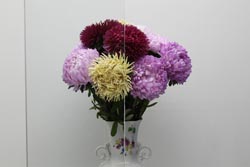 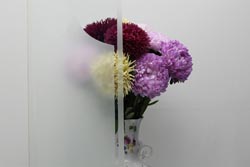 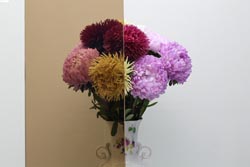 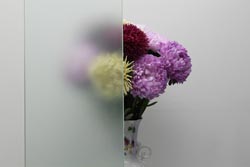 Мателюкс-бронза (матово-тонированное) каленое (ТМк), 8 мм Триплекс каленый с полноцветным полупрозрачным рисунком (ТркБр),8 мм Триплекс непрозрачный, рисунок с 2х сторон (ТркМр), 8 мм Триплекс непрозрачный, рисунок с одной стороны (белый + рисунок) (ТркМр), 8 мм 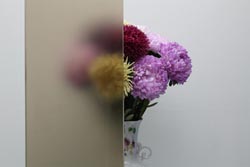 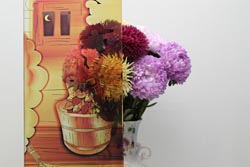 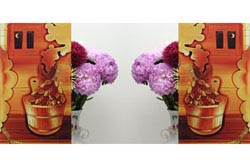 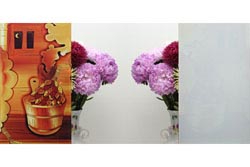 Триплекс каленый цветной(ТркЦ чёрный), 8 мм Триплекс каленый матовый сатин (ТркМ сатин), 8 мм Триплекс каленый матовый милк (ТркМ милк), 8 мм 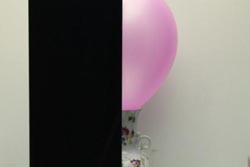 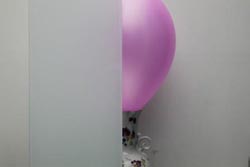 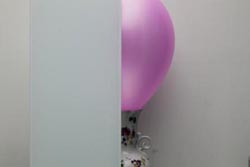 